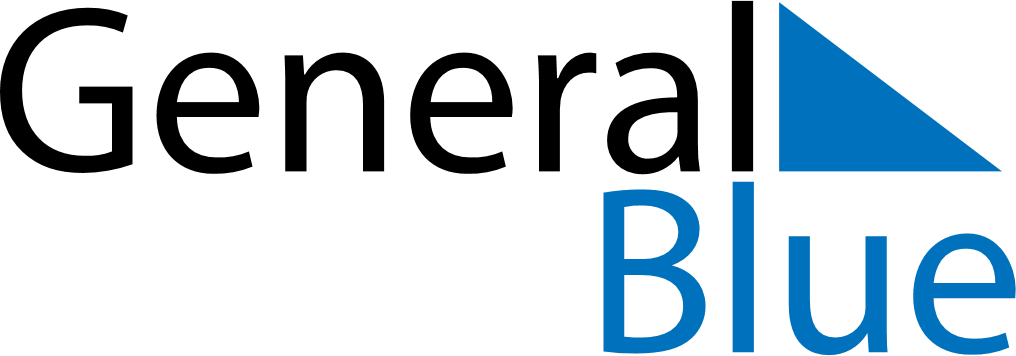 April 2024April 2024April 2024April 2024April 2024April 2024Biddinghuizen, Flevoland, The NetherlandsBiddinghuizen, Flevoland, The NetherlandsBiddinghuizen, Flevoland, The NetherlandsBiddinghuizen, Flevoland, The NetherlandsBiddinghuizen, Flevoland, The NetherlandsBiddinghuizen, Flevoland, The NetherlandsSunday Monday Tuesday Wednesday Thursday Friday Saturday 1 2 3 4 5 6 Sunrise: 7:11 AM Sunset: 8:10 PM Daylight: 12 hours and 59 minutes. Sunrise: 7:08 AM Sunset: 8:12 PM Daylight: 13 hours and 3 minutes. Sunrise: 7:06 AM Sunset: 8:14 PM Daylight: 13 hours and 7 minutes. Sunrise: 7:04 AM Sunset: 8:16 PM Daylight: 13 hours and 11 minutes. Sunrise: 7:01 AM Sunset: 8:17 PM Daylight: 13 hours and 15 minutes. Sunrise: 6:59 AM Sunset: 8:19 PM Daylight: 13 hours and 19 minutes. 7 8 9 10 11 12 13 Sunrise: 6:57 AM Sunset: 8:21 PM Daylight: 13 hours and 24 minutes. Sunrise: 6:55 AM Sunset: 8:23 PM Daylight: 13 hours and 28 minutes. Sunrise: 6:52 AM Sunset: 8:24 PM Daylight: 13 hours and 32 minutes. Sunrise: 6:50 AM Sunset: 8:26 PM Daylight: 13 hours and 36 minutes. Sunrise: 6:48 AM Sunset: 8:28 PM Daylight: 13 hours and 40 minutes. Sunrise: 6:45 AM Sunset: 8:30 PM Daylight: 13 hours and 44 minutes. Sunrise: 6:43 AM Sunset: 8:31 PM Daylight: 13 hours and 48 minutes. 14 15 16 17 18 19 20 Sunrise: 6:41 AM Sunset: 8:33 PM Daylight: 13 hours and 52 minutes. Sunrise: 6:39 AM Sunset: 8:35 PM Daylight: 13 hours and 56 minutes. Sunrise: 6:37 AM Sunset: 8:37 PM Daylight: 14 hours and 0 minutes. Sunrise: 6:34 AM Sunset: 8:38 PM Daylight: 14 hours and 3 minutes. Sunrise: 6:32 AM Sunset: 8:40 PM Daylight: 14 hours and 7 minutes. Sunrise: 6:30 AM Sunset: 8:42 PM Daylight: 14 hours and 11 minutes. Sunrise: 6:28 AM Sunset: 8:43 PM Daylight: 14 hours and 15 minutes. 21 22 23 24 25 26 27 Sunrise: 6:26 AM Sunset: 8:45 PM Daylight: 14 hours and 19 minutes. Sunrise: 6:23 AM Sunset: 8:47 PM Daylight: 14 hours and 23 minutes. Sunrise: 6:21 AM Sunset: 8:49 PM Daylight: 14 hours and 27 minutes. Sunrise: 6:19 AM Sunset: 8:50 PM Daylight: 14 hours and 31 minutes. Sunrise: 6:17 AM Sunset: 8:52 PM Daylight: 14 hours and 34 minutes. Sunrise: 6:15 AM Sunset: 8:54 PM Daylight: 14 hours and 38 minutes. Sunrise: 6:13 AM Sunset: 8:56 PM Daylight: 14 hours and 42 minutes. 28 29 30 Sunrise: 6:11 AM Sunset: 8:57 PM Daylight: 14 hours and 46 minutes. Sunrise: 6:09 AM Sunset: 8:59 PM Daylight: 14 hours and 49 minutes. Sunrise: 6:07 AM Sunset: 9:01 PM Daylight: 14 hours and 53 minutes. 